§8116.  Powers of the chief1.  Subpoenas.  In any investigation conducted by the chief under this chapter, the chief may issue subpoenas to compel the attendance of witnesses and the production of evidence relevant to any fact in issue.[PL 2011, c. 366, §49 (AMD).]2.  Contempt.  If a witness refuses to obey a subpoena or to give any evidence relevant to proper inquiry by the chief, the Attorney General may petition the Superior Court in the county where the refusal occurred to find the witness in contempt. The Attorney General shall cause to be served on that witness an order requiring the witness to appear before the Superior Court to show cause why the witness should not be adjudged in contempt. The court shall, in a summary manner, hear the evidence and, if it is such as to warrant the witness in doing so, punish that witness in the same manner and to the same extent as for contempt committed before the Superior Court or with reference to the process of the Superior Court.[PL 2011, c. 366, §49 (AMD).]3.  Rules.  The chief with the advice of the board may adopt rules necessary to administer this chapter, including, but not limited to, rules regarding standards of acceptable professional conduct and training requirements for and sponsorship of investigative assistants.  Rules adopted pursuant to this subsection are routine technical rules as defined in Title 5, chapter 375, subchapter 2‑A.[PL 2011, c. 366, §49 (AMD).]SECTION HISTORYPL 1981, c. 126, §2 (NEW). PL 2011, c. 366, §49 (AMD). The State of Maine claims a copyright in its codified statutes. If you intend to republish this material, we require that you include the following disclaimer in your publication:All copyrights and other rights to statutory text are reserved by the State of Maine. The text included in this publication reflects changes made through the First Regular and Frist Special Session of the 131st Maine Legislature and is current through November 1, 2023
                    . The text is subject to change without notice. It is a version that has not been officially certified by the Secretary of State. Refer to the Maine Revised Statutes Annotated and supplements for certified text.
                The Office of the Revisor of Statutes also requests that you send us one copy of any statutory publication you may produce. Our goal is not to restrict publishing activity, but to keep track of who is publishing what, to identify any needless duplication and to preserve the State's copyright rights.PLEASE NOTE: The Revisor's Office cannot perform research for or provide legal advice or interpretation of Maine law to the public. If you need legal assistance, please contact a qualified attorney.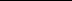 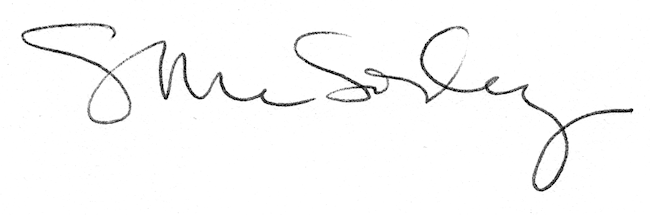 